Образац 8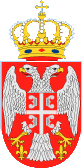 Република СрбијаМИНИСТАРСТВО ОМЛАДИНЕ И СПОРТАЗАВРШНИ ИЗВЕШТАЈ О РЕАЛИЗАЦИЈИ ПРОГРАМАВременски период за који се подноси извештај:Кратак опис циљева програма који су требали бити постигнути: А. Унапређење врхунске атлетике /репрезентативци/ Б. Пропаганда атлетског спорта Ц. Унапређење међународне спортске сарадњеУ којој мери је програм реализован:Пошто је ово такмичење уједно било и као генерална проба за организацију Европског првенства у дворани, и према извештајима такмичара и гостију организовано је на највећем нивоу. Опис постигнутих резултата:Атлетичари Србије освојили су 9 медаља и то 4 златне 1 сребрну и 4 бронзане медаљеБрој корисника и структура корисника обухваћених програмом: 271 такмичар /156 мушкараца и 115 жена/ тренера, лекара, физиотерапеута, вођа екипа70 судија100 волонтераНепосредни учесници на реализацији програма:6.1 Број учесника (укупно и по категоријама):Сениорке			115Сениори			156Тим који је реализовао програм1. Слободан Бранковић			председник ЛОК2. Ана Луковић				кординатор такмичења3. Предраг Момировић			помоћник директора такмичења4. Милена Ацић Зарић			кординатор таскмичења5. Данијела Аћимовић			логистика и сервис6. Радомир Косојевић			Надзор терена7. Александар Јевтић			комуникације8. Никола Чикириз				лекарска служба9. Борјана Дедовић			проглашење победника10. Сандро Романић			смештај11. Милан Бојић				транспорт12. Данило Лагатор			акредитације13 Наташа Јанковић			волонтери6.3. Организације партнери које су учествовале у програму:Министарство омаладине и спорта Републике СрбијеГрадски секретаријат за спорт и омладинуАтлетски савез Србије Реализација буџета програма (финансијски извештај може бити поднет као посебан прилог):7.1. ПриходиОбрачун трошкова (сваки трошак мора бити оправдан приложеним фотокопијама рачуна (или докуменат који су основ за исплату – уговор, одлука надлежног органа) издатим на организацију носиоца програма  и изводима из банке/Трезора којима се документују одговарајућа плаћања. Сваки трошак се означава одговарајућим бројем од 1 и даље. У обрачун се уписује назив и време настанка трошка и сваки појединачни износ). СПЕЦИФИКАЦИЈА РАСХОДА ЗА РЕАЛИЗАЦИЈУ ПРОГРАМА7.3. Дугови (издаци за реализацију програма који нису покривени, према висини и врсти): Кратак опис проблема који су се јавили током реализације програма:Није било проблема9. Оцена ревизораДатум: 12.април 2017 М.П.РУКОВОДИЛАЦ ПРОГРАМА		  ЛИЦЕ ОВЛАШЋЕНО ЗА ЗАСТУПАЊЕ________________________                                  __________________________________				    		  Слободан Бранковић, директор АССНазив програма БАЛКАНСКО ПРВЕНСТВО У ДВОРАНИНазив носиоца програма АТЛЕТСКИ САВЕЗ СРБИЈЕТелефон011/2625-088Факс011/2627-371Е-маилasj@eunet.rsАдресаБеоград, Страхинића Бана 73аЛице овлашћено на заступањеСлободан Бранковић, генерални секретар АССРуководилац програмаДрагутин ТопићБрој уговора451-02-154/2017-03Почетак реализацијеФебруар 2017Завршетак програмаАприл 2017ИЗВОР ПРИХОДАВисина средставаМинистарство омладине и спорта1.000.000,00Друга министарства/државни органи (навести који)Град/Општина4.000.000,00Аутономна покрајинаСпортски савез РаковицаСопствена средстваСпонзорство,  3.000.000,00ДонаторствоОстали извори (прецизирати који) УКУПНИ ПРИХОДИ8.000.000,00ВРСТА ТРОШКАБрој рачуна/фактуре по којој је извршено плаћањеНазив пр. лица коме је извршено плаћање Број извода из банке и датум трансакцијеИЗНОСДИРЕКТНИ ОПРАВДАНИ ТРОШКОВИ РЕАЛИЗАЦИЈЕ ПРОГРАМА10.Хонорари лица који учествују у реализацији програма201.433,9310.Ауторски уговор, водитељ на првенству Балкана у дворани161/1-1Владимир Мијаљевић59 марфин банка11.04.201720.000,0010.Ауторски уговор, водитељ на првенству Балкана у дворани161/1-2Дејан Пантелић59 марфин банка11.04.201720.000,0010.Обједињени порез1107141042Пореска управа59 марфин банка11.04.201714.215,2410.Уговор сп. стручњака фото финиш оператер116/1-3Петровић Небојша60 марфин банка 12.04.20175.000,0010.Уговор сп. стручњака фото финиш оператер116/1-4Зоран Злоколица60 марфин банка 12.04.20175.000,0010.Уговор сп. стручњака фото финиш оператер116/1-5Марко Инђин60 марфин банка 12.04.20175.000,0010.Уговор сп. стручњака фото финиш оператер116/1-6Душко Миличић60 марфин банка 12.04.20178.000,0010.Уговор сп.стручњака рад у секретаријату такмичења116/1-7Весана Ивановић60 марфин банка 12.04.201730.000,0010.Уговор спортског стр. Припреме и реализација програма161/1-8Јован Кантар60 марфин банка 12.04.201730.000,0010.Уговор спортског стр. Припреме и реализација програма161/1-9Ненад Милошевић60 марфин банка 12.04.201730.000,0010.Обједињени порез1107232201Пореска управа60 марфин банка 12.04.201734.218,6919.Анти допинг контрола382.500,0019.Допинг за такмичареФА 17003Анти допин агенција РС49 марфин банка 28.03.2017382.5000,0020.Ревизија реализације програма48.000,0020.Ревизија програмаПр.100ДФК Интернационал58 марфин банка 10.04.201748.000,0023.Трошкови обезбеђења и лекарске службе на такмичењу300.300,0023.Физичко обезбеђење23TECHNOCHEM GROUP.SRB49 марфин банка 28.03.2017300.300,0025Набавка пехара , медаља, диплома и сл57.883,2025Набавка медаља7Галант, Београ49 марфин банка 28.03.201757.883,20Директни трошкови укупно990.117,13ИНДИРЕКТНИ ОПРАВДАНИ ТРОШКОВИ НОСИОЦА ПРОГРАМА-1.Зарада запослених -2.Материјални трошкови-3.Административни трошкови-Индиректни трошкови укупно-УКУПНО: УКУПНО: УКУПНО: УКУПНО: УКУПНО: 990.117,13Датум пријема извештаја:Извештај прегледао и оценио:Извештај прихваћен и позитивно оцењен                   ДА                               НЕДатум:Потпис службеног лица Министарства